Подготовка к закрытию  лагерной смены Игра «Тайный друг»Гала концерт 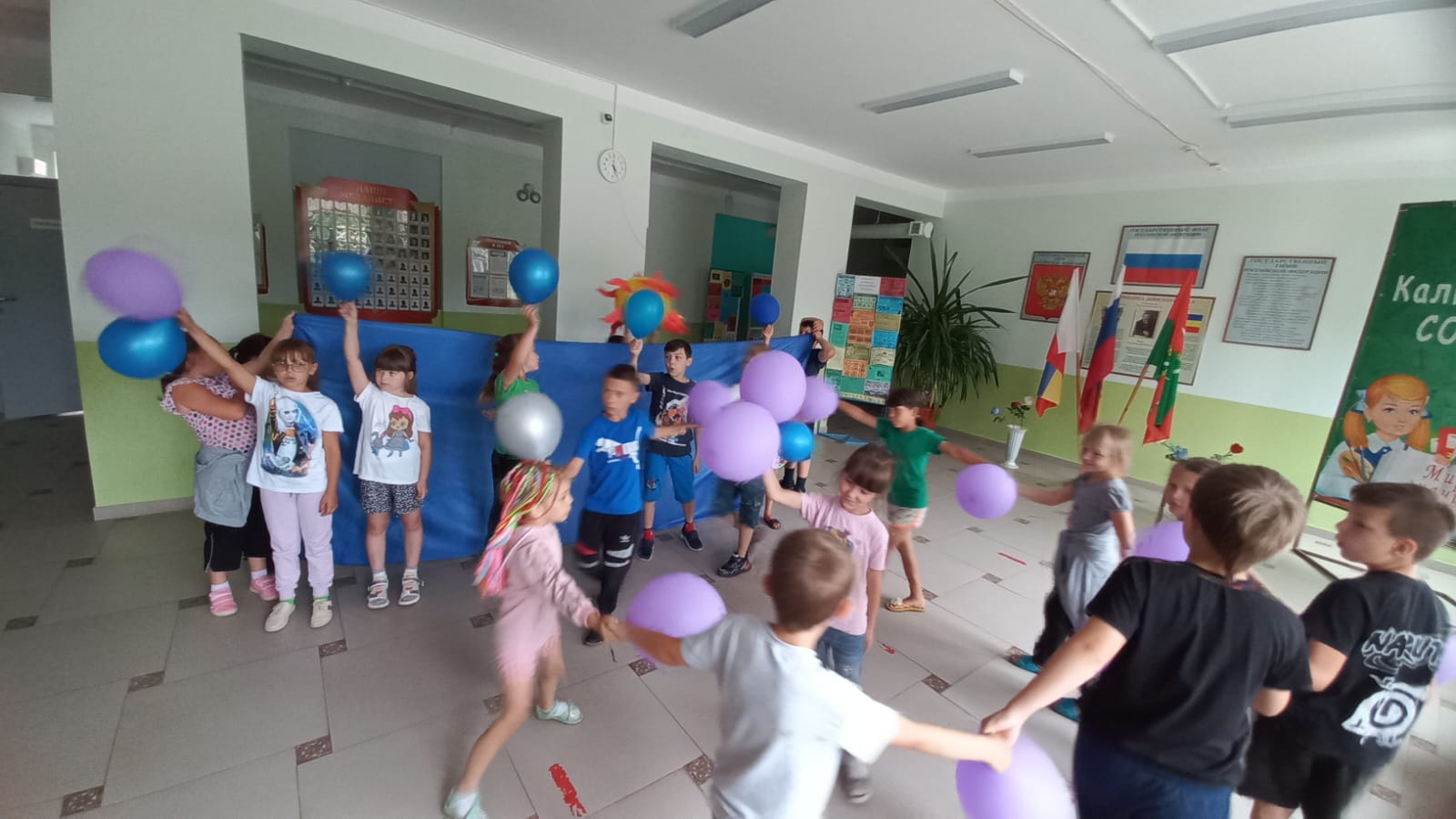 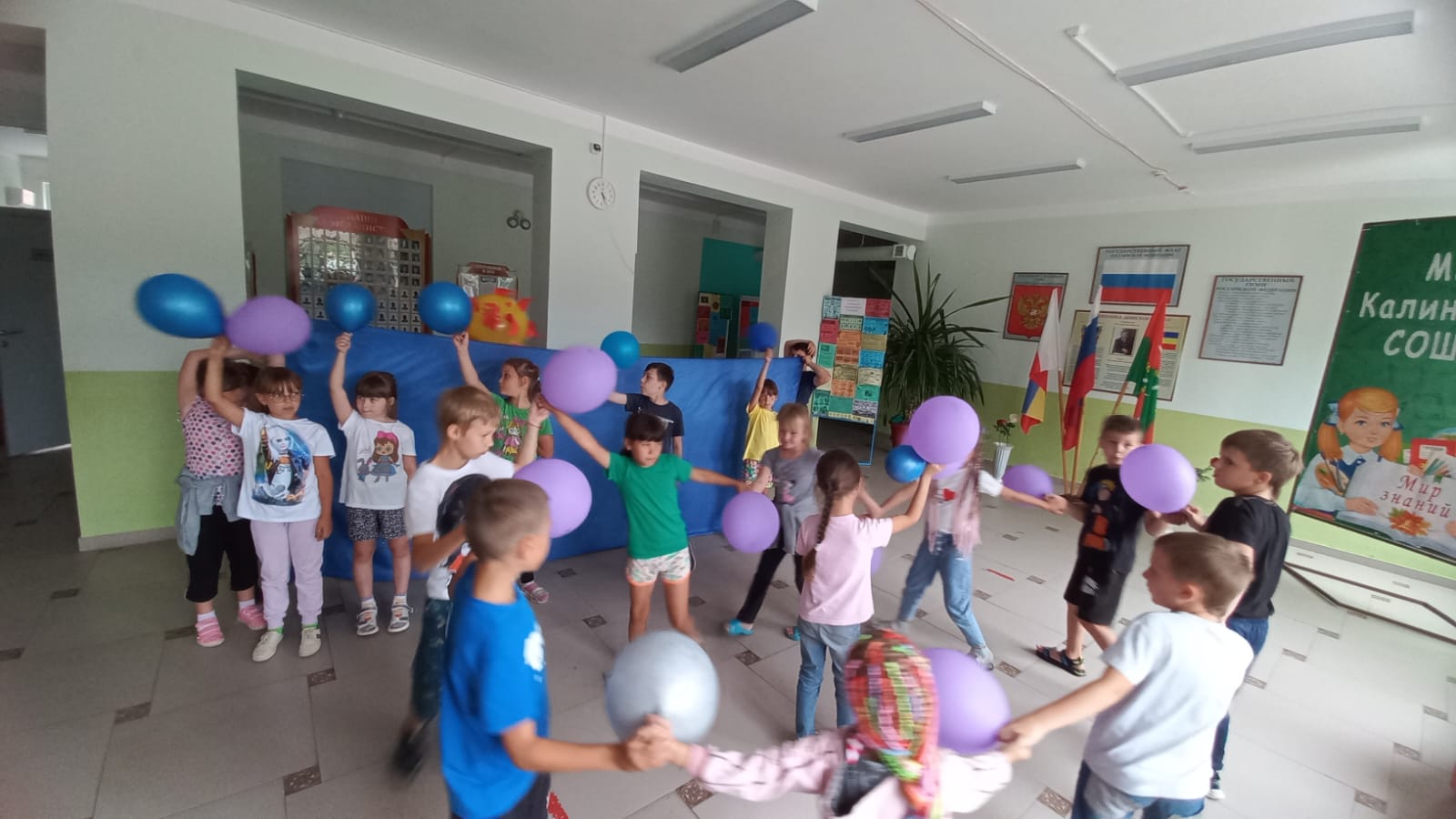 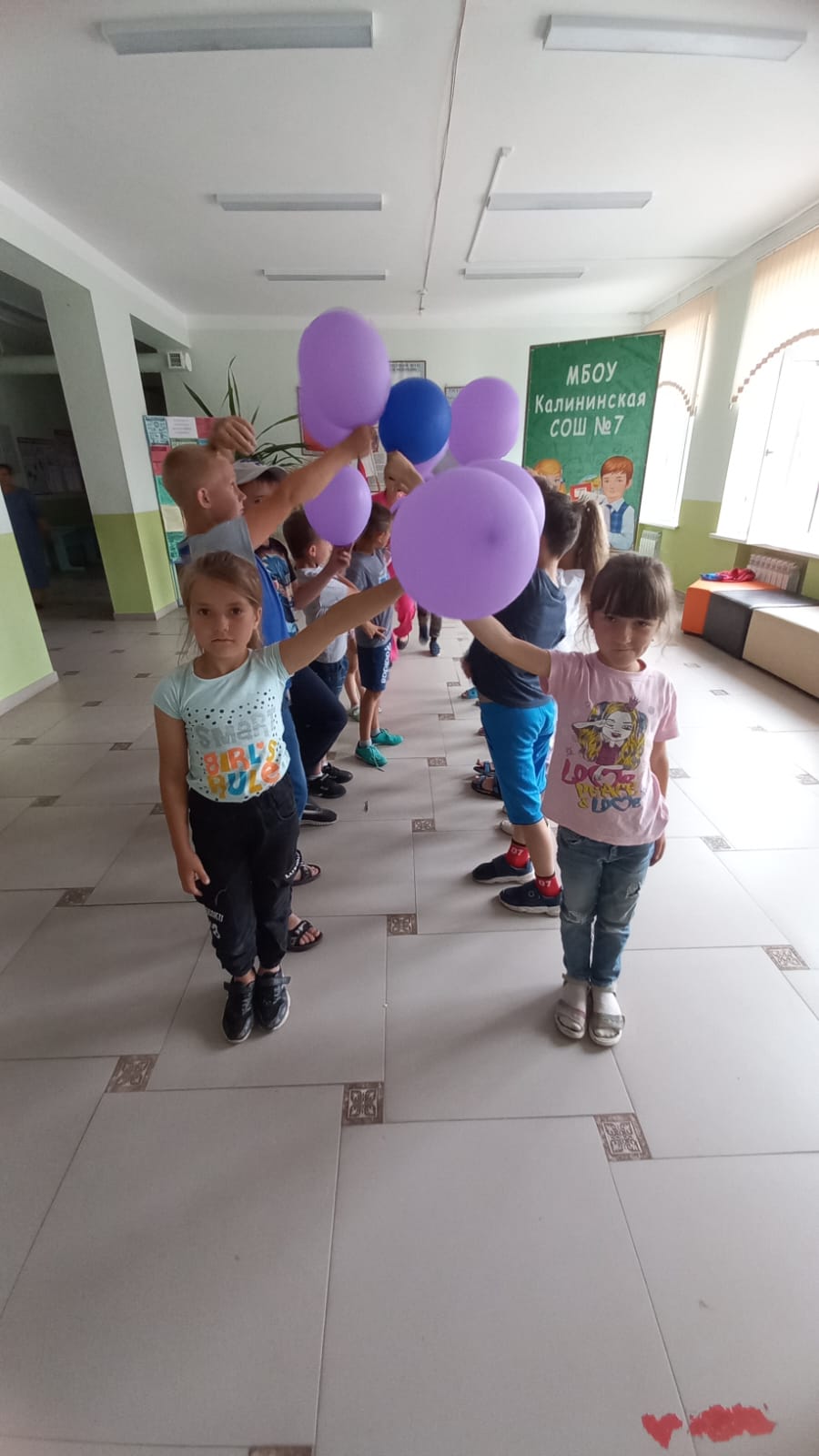 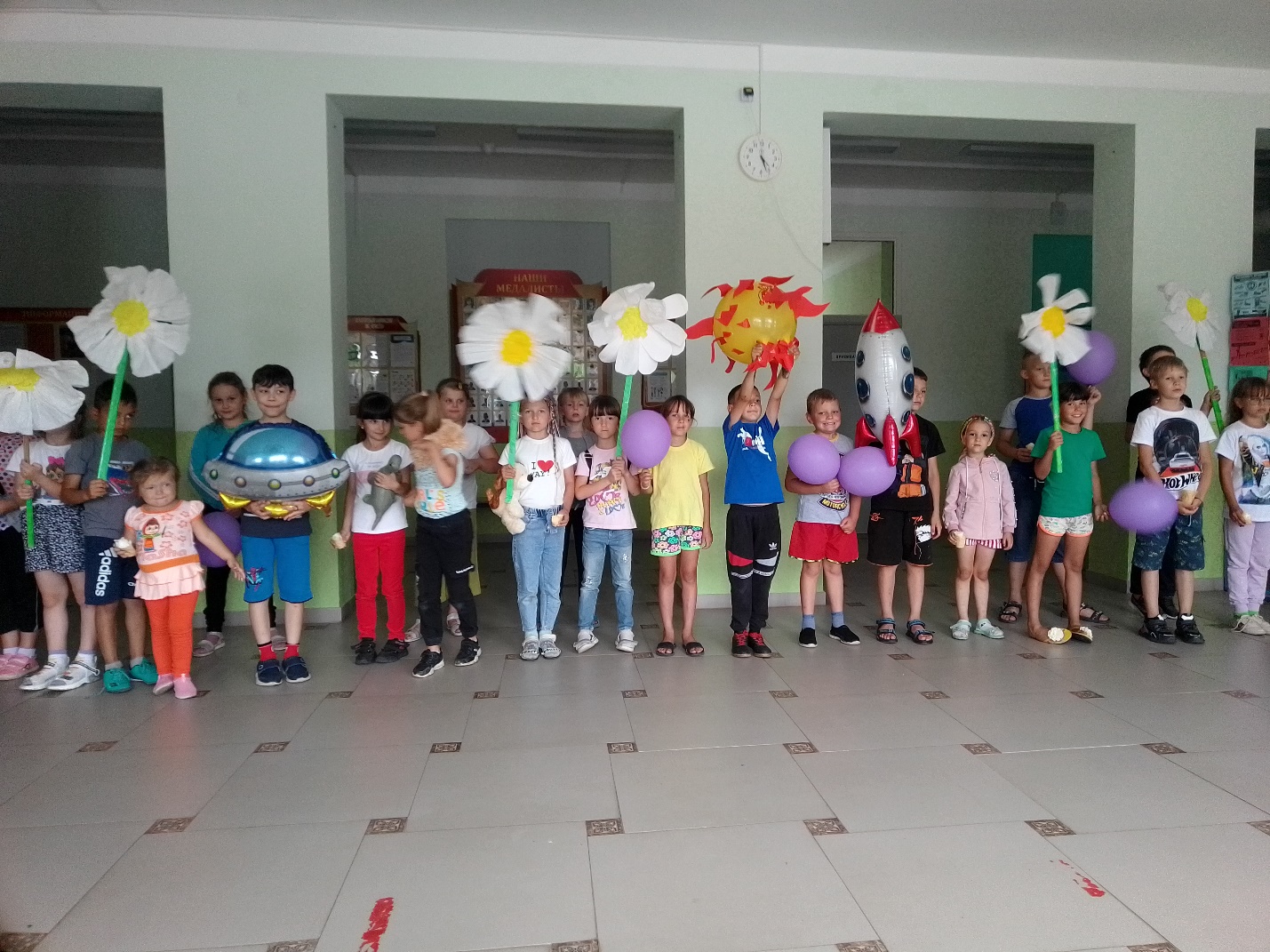 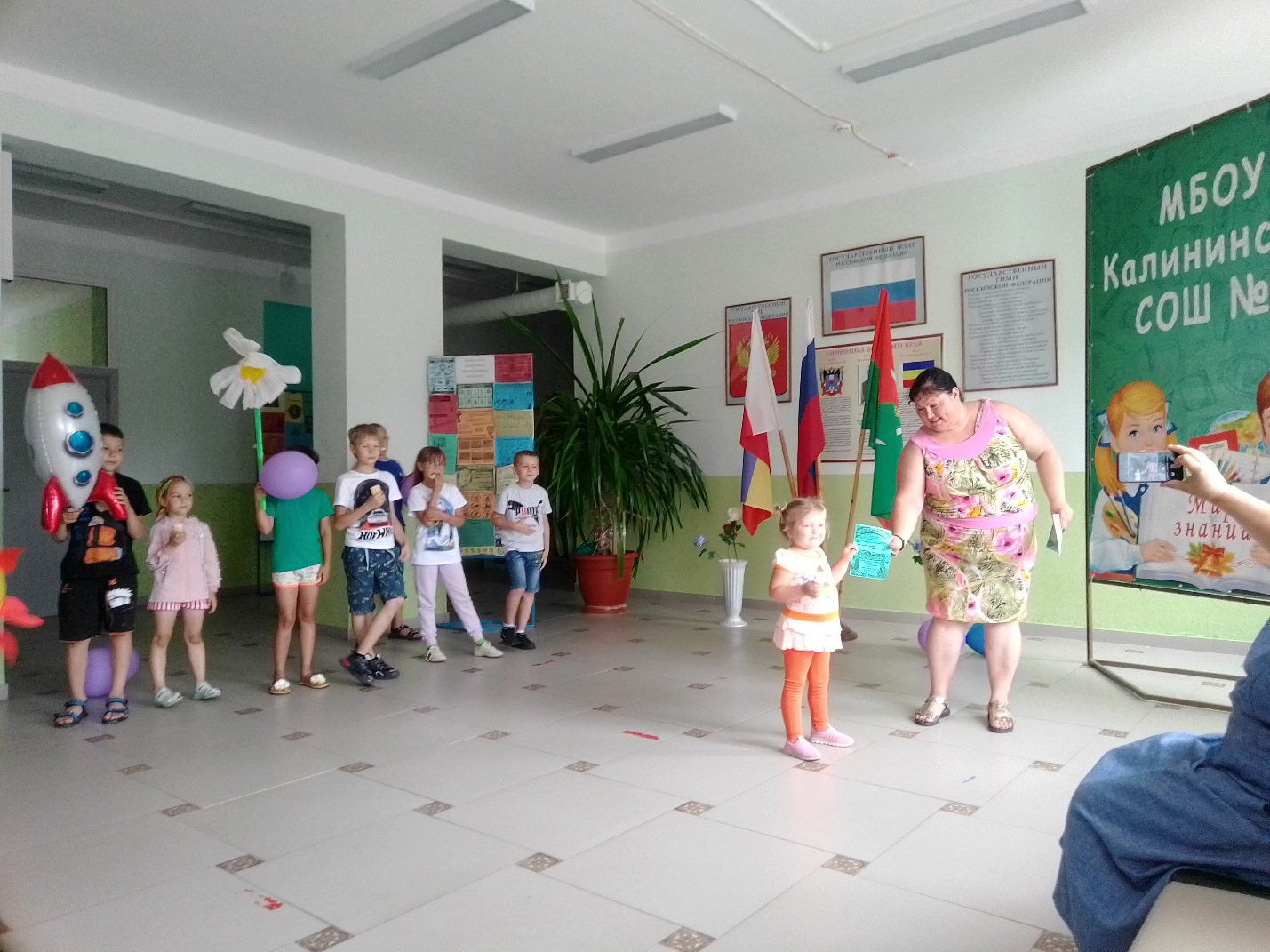 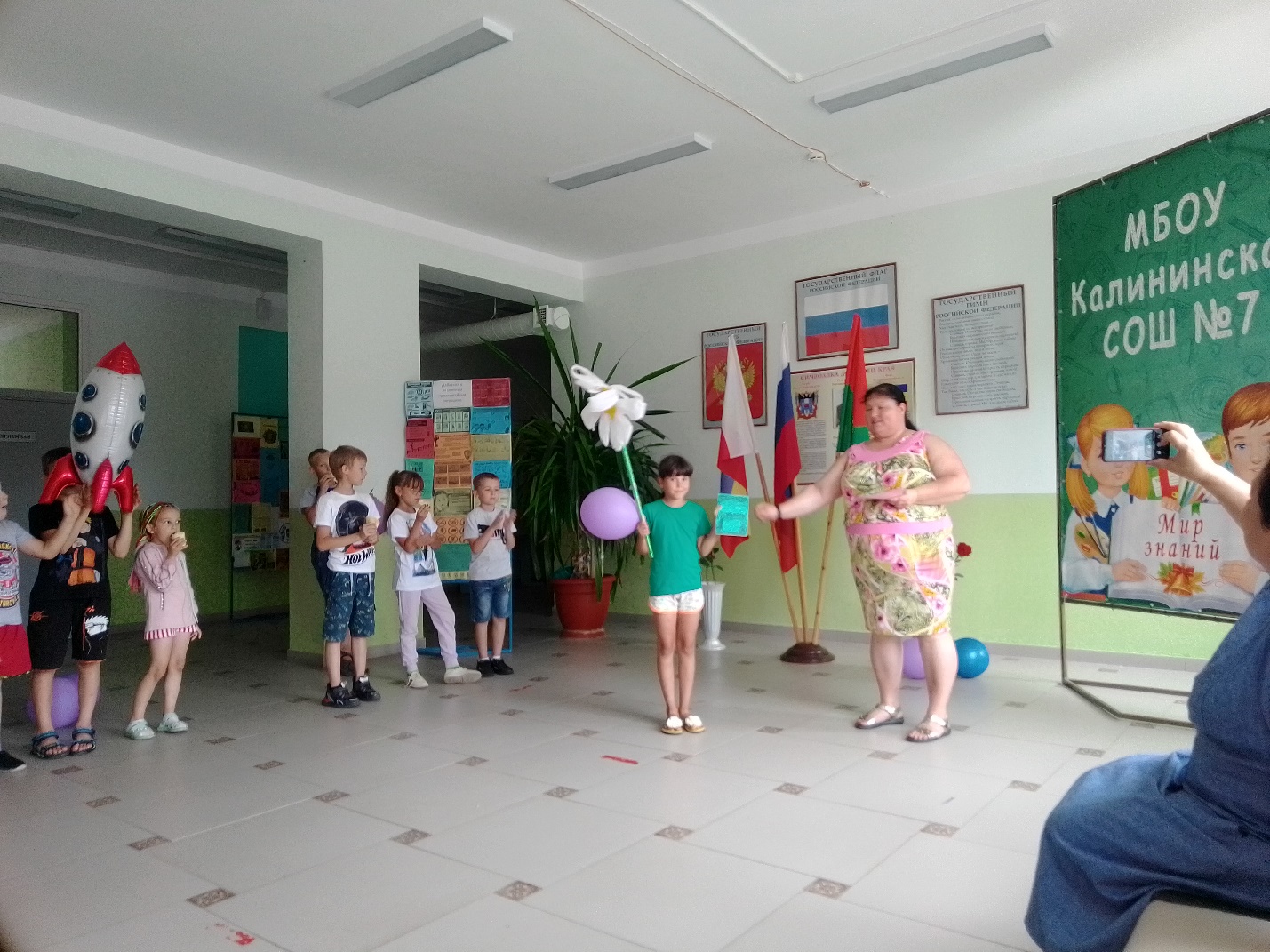 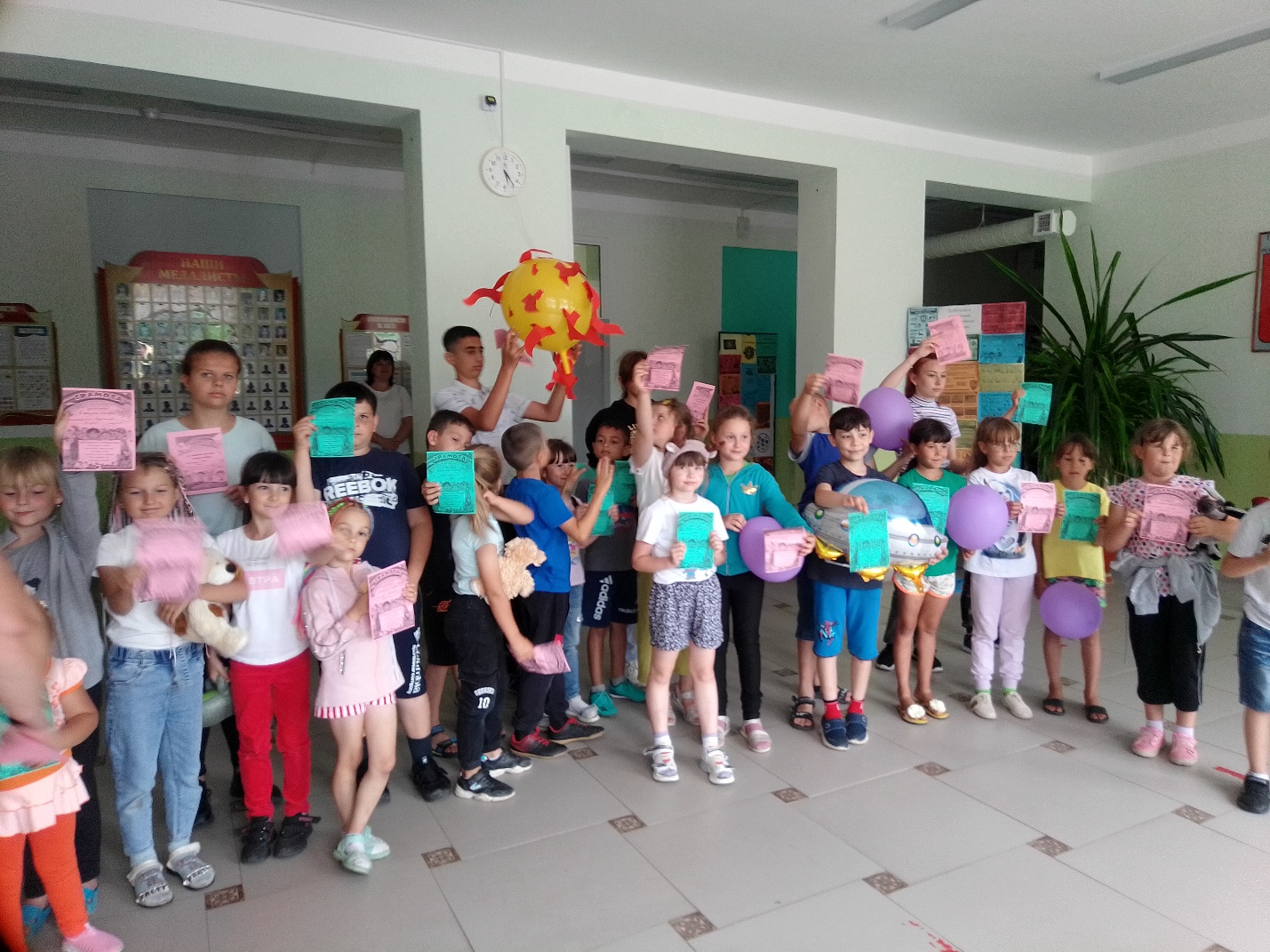 